16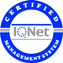 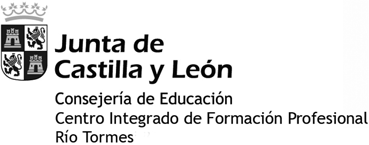 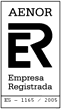 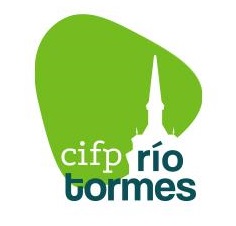 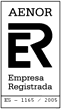 CONVOCATORIA DE PRUEBAS DE JUNIOCiclo Formativo de Grado MEDIOGRUPO: IEA (Curso 1º)En Salamanca a 31 de mayo de 2022Fdo.: Juan Carlos Sánchez Martín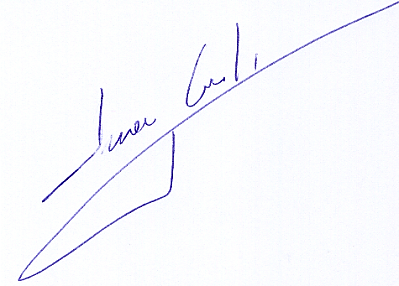 Tutor de 1º IEA Calle Colombia, num. 42 - Teléfono 923186961 - Fax 923186962 – 37003 SALAMANCA www.riotormes.com	Correo electrónico: 37013341@educa.jcyl.es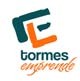 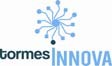 MÓDULODIAHORAAULAOBSERVACIONESAUTOMATISMOS INDUSTRIALES15 - junio09,30 a 11,30Aula 216Examen global. Presentar actividades de recuperación.ELECTRÓNICA17 - junio12,40 a 13,30Aula 216Final por evaluaciones pendientesIEAER16 –junio11:30 a 12:20Aula 216Final por evaluaciones pendientesELECTROTECNIA17 - junio8,40 a 10,25Aula 216Examen por evaluacionesFOL16 - junio12,40 a 13,30Aula 216Examen global teórico y práctico y actividades TEAMSIEI09-junio08:40 a 10:25Aula 216Final por evaluaciones pendientes